РЕШЕНИЕ№35  				                                                             от 11 марта 2020 года. О внешней проверке годового отчетаоб исполнении бюджета  муниципального образования«Семисолинское сельское поселение» за 2019 год.Руководствуясь статьей 264.4 Бюджетного кодекса Российской Федерации, Собрание депутатов Семисолинского сельского поселения РЕШАЕТ:1. Создать на период с 11 марта  по 13 апреля 2020 года временную контрольную комиссию по внешней проверке годового отчета об исполнении бюджета муниципального образования «Семисолинское сельское поселение» за 2019 год в составе:Председатель комиссии:Хасанов Альберт ШамильевичЧлены комиссии:Валиев Марсил МахмутовичХабибрахманов Анас РабхатовичФалзянов Гумар МуллазяновичЕфимова Людмила Михайловна (по согласованию)2. Временной контрольной комиссии по внешней проверке годового отчета об исполнении бюджета муниципального образования «Семисолинское сельское поселение» за 2019 год подготовить и представить заключение на годовой отчет об исполнении местного бюджета  в  срок не позднее  20 апреля 2020 года.          3. Комиссии в своей работе руководствоваться Порядком проведения внешней проверки годового отчета об исполнении бюджета муниципального образования «Семисолинское сельское поселение» утвержденным решением Собрания  депутатов   МО «Семисолинское сельское поселение» № 39 от 24 марта 2010 года.4. Контроль за исполнением настоящего решения возложить на постоянную комиссию по бюджету, налогам и вопросам местного самоуправления.Глава Семисолинского сельского поселения                       А.И.Назаров «Семисола ял шотан илемын»  депутат- влакын  Погынжо425140,  Морко район, Семисола ял Советский урем, 14 тел. (83635) 9-56-41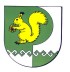      Собрание депутатовСемисолинского сельского поселения425140, Моркинский район, д.Семисола, ул .Советская, д.14 тел. (83635)9-56-41